PENGARUH SELF-EFFICACY DAN LINGKUNGAN KERJA FISIK TERHADAP KEPUASAN KERJA KARYAWAN(Studi pada Koperasi Simpan Pinjam (KSP) Mitra Raya Jombang)SKRIPSIUntuk Memenuhi Persyaratan dalam Memperoleh Gelar Sarjana Manajemen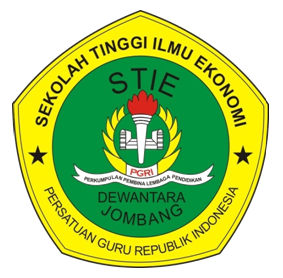 Triyas Deta Serdiyanto1561032PROGRAM STUDI MANAJEMENSEKOLAH TINGGI ILMU EKONOMI (STIE)PGRI DEWANTARA JOMBANG2019